AGENDA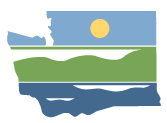 Snohomish (WRIA 7)Watershed Restoration and Enhancement Committee meetingDecember 12, 2019 | 12:30pm – 3:30pm  WRIA 7 Committee WebpageLocationWillis Tucker Community ParkGary Weikel Room, 6705 Puget Park Drive, SnohomishCommittee ChairIngria JonesIngria.Jones@ecy.wa.gov(425) 649-4210HandoutsFinal subbasin delineation map and memoDraft growth projections memoDraft consumptive use memoPolicy & regulatory actions discussion guideProjects by subbasin mapWelcome, Introductions, and Standing Business12:30 p.m. | 20 minutes | Facilitator | DecisionIntroductionsReview agendaApprove November meeting summaryTechnical memo updatesRecommendation: Letters of support for streamflow restoration grant roundConsumptive use results 12:50 p.m. | 50 minutes | Cynthia Carlstad, NHC |Questions and DiscussionObjective: Provide committee with overview of consumptive use results Presentation from technical consultants on consumptive use resultsConsumptive use next stepsTechnical Workgroup UpdateBreakPolicy and regulatory actions 1:50 p.m. | 45 minutes | Chair & Facilitator |OverviewObjective: Discuss potential policy and regulatory actions to include in the WRE Plan Small group break-out discussionsDiscuss ideas and recommendationsIdentify additional information needs Projects2:35 p.m. | 35 minutes | Committee | DiscussionObjectives: continue discussions of the project inventory process; committee agreement on path forward for water rights acquisition assessment and project screening  Update on 4-Year Work Plan ProcessProject Subgroup UpdateRecommendation for water rights acquisition analysis focus areasRecommendation for project screening criteria path forwardDiscuss path forward to identify additional water offset projects Public Comment3:10 p.m. | 10 minutes | FacilitatorNext Steps and Action Items3:20 p.m. | 10 minutes | Facilitator & ChairNext WRIA 7 Committee meeting: Thursday, February 13, TBDNext Technical Workgroup meeting: Thursday, January 23, 1:00-2:30 Next Project Subgroup meeting: TBD